Kestrels and Owls homework - Due in Tuesday 22nd September 2020English TaskIdentifying weaknesses and offering recommendationsIn class, we looked at this extract of text.  Read it and make suggestions for improving the writing.the big, fat men were as big as spiders. there big, fat hands were the size of spades. The big, fat men had small, beady eyes that shone brightly like butifull stars. The big, fat men were mad. The inormus men were angry. They strolled towards the man and talked at him. Maths Task - Next week we are moving onto multiplication and division.    We have printed the knowledge organisers for these topics.  Read them through and make a list of knowledge or skills you are not sure of.ReadingYou should be reading a minimum of four times a week.  Make sure you write a comment in your reading record each time.  We will be focussing on figurative language in our writing lessons so be magpies and look for great examples in the books you are reading at home.Project Task  PSHEWe want you to think of the things we have in common and things that are different between us. Draw or write your answers.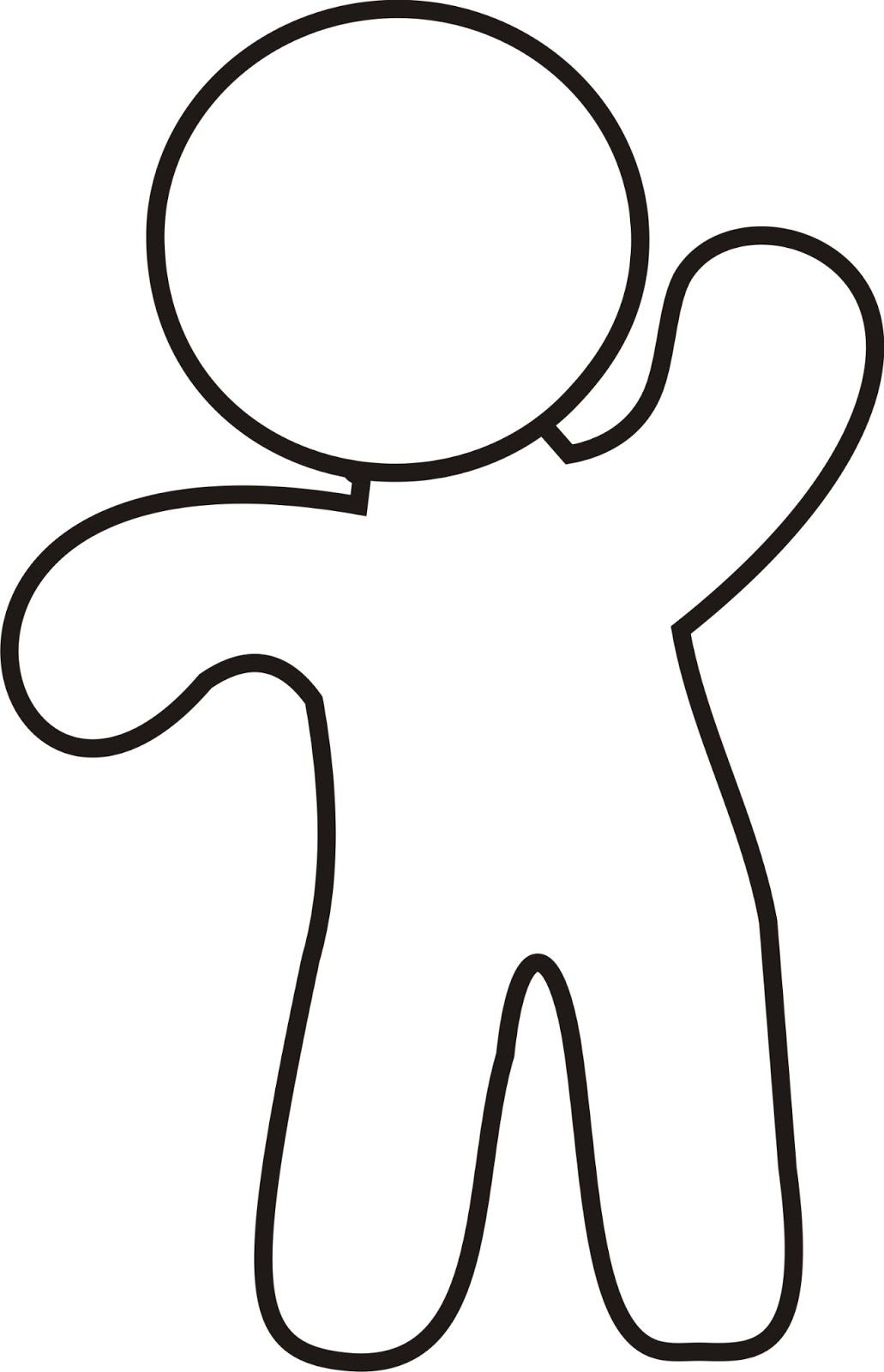 